МИНИСТЕРСТВО ПРОСВЕЩЕНИЯ РОССИЙСКОЙ ФЕДЕРАЦИИДепартамент образования Еврейской автономной области Смидовичского муниципального районаМБОУ "Школа-сад № 22 с. им. Тельмана"РАБОЧАЯ ПРОГРАММА(ID 3004103)учебного предмета «Физическая культура» (Вариант 2)для обучающихся 1 – 4 классов с. им. Тельмана 2023ПОЯСНИТЕЛЬНАЯ ЗАПИСКАПрограмма по физической культуре на уровне начального общего образования составлена на основе требований к результатам освоения программы начального общего образования ФГОС НОО, а также ориентирована на целевые приоритеты духовно-нравственного развития, воспитания и социализации обучающихся, сформулированные в федеральной рабочей программе воспитания. Программа по физической культуре разработана с учётом потребности современного российского общества в физически крепком и деятельном подрастающем поколении, способном активно включаться в разнообразные формы здорового образа жизни, использовать ценности физической культуры для саморазвития, самоопределения и самореализации. В программе по физической культуре отражены объективно сложившиеся реалии современного социокультурного развития общества, условия деятельности образовательных организаций, запросы родителей обучающихся, педагогических работников на обновление содержания образовательного процесса, внедрение в его практику современных подходов, новых методик и технологий. Изучение учебного предмета «Физическая культура» имеет важное значение в онтогенезе обучающихся. Оно активно воздействует на развитие их физической, психической и социальной природы, содействует укреплению здоровья, повышению защитных свойств организма, развитию памяти, внимания и мышления, предметно ориентируется на активное вовлечение обучающихся в самостоятельные занятия физической культурой и спортом. Целью образования по физической культуре на уровне начального общего образования является формирование у обучающихся основ здорового образа жизни, активной творческой самостоятельности в проведении разнообразных форм занятий физическими упражнениями. Достижение данной цели обеспечивается ориентацией учебного предмета на укрепление и сохранение здоровья обучающихся, приобретение ими знаний и способов самостоятельной деятельности, развитие физических качеств и освоение физических упражнений оздоровительной, спортивной и прикладно-ориентированной направленности. Развивающая ориентация учебного предмета «Физическая культура» заключается в формировании у обучающихся необходимого и достаточного физического здоровья, уровня развития физических качеств и обучения физическим упражнениям разной функциональной направленности. Существенным достижением такой ориентации является постепенное вовлечение обучающихся в здоровый образ жизни за счёт овладения ими знаниями и умениями по организации самостоятельных занятий подвижными играми, коррекционной, дыхательной и зрительной гимнастикой, проведения физкультминуток и утренней зарядки, закаливающих процедур, наблюдений за физическим развитием и физической подготовленностью. Воспитывающее значение учебного предмета раскрывается в приобщении обучающихся к истории и традициям физической культуры и спорта народов России, формировании интереса к регулярным занятиям физической культурой и спортом, осознании роли занятий физической культурой в укреплении здоровья, организации активного отдыха и досуга. В процессе обучения у обучающихся активно формируются положительные навыки и способы поведения, общения и взаимодействия со сверстниками и учителями, оценивания своих действий и поступков в процессе совместной коллективной деятельности. Методологической основой структуры и содержания программы по физической культуре для начального общего образования являются базовые положения личностно-деятельностного подхода, ориентирующие педагогический процесс на развитие целостной личности обучающихся. Достижение целостного развития становится возможным благодаря освоению обучающимися двигательной деятельности, представляющей собой основу содержания учебного предмета «Физическая культура». Двигательная деятельность оказывает активное влияние на развитие психической и социальной природы обучающихся. Как и любая деятельность, она включает в себя информационный, операциональный и мотивационно-процессуальный компоненты, которые находят своё отражение в соответствующих дидактических линиях учебного предмета. В целях усиления мотивационной составляющей учебного предмета и подготовки обучающихся к выполнению комплекса ГТО в структуру программы по физической культуре в раздел «Физическое совершенствование» вводится образовательный модуль «Прикладно-ориентированная физическая культура». Данный модуль позволит удовлетворить интересы обучающихся в занятиях спортом и активном участии в спортивных соревнованиях, развитии национальных форм соревновательной деятельности и систем физического воспитания. Содержание модуля «Прикладно-ориентированная физическая культура» обеспечивается программами по видам спорта, которые могут использоваться образовательными организациями исходя из интересов обучающихся, физкультурно-спортивных традиций, наличия необходимой материально-технической базы, квалификации педагогического состава. Образовательные организации могут разрабатывать своё содержание для модуля «Прикладно-ориентированная физическая культура» и включать в него популярные национальные виды спорта, подвижные игры и развлечения, основывающиеся на этнокультурных, исторических и современных традициях региона и школы. Содержание программы по физической культуре изложено по годам обучения и раскрывает основные её содержательные линии, обязательные для изучения в каждом классе: «Знания о физической культуре», «Способы самостоятельной деятельности» и «Физическое совершенствование». Планируемые результаты включают в себя личностные, метапредметные и предметные результаты. Результативность освоения учебного предмета обучающимися достигается посредством современных научно обоснованных инновационных средств, методов и форм обучения, информационно-коммуникативных технологий и передового педагогического опыта. Общее число часов для изучения физической культуры на уровне начального общего образования составляет – 270 часов: в 1 классе – 66 часов (2 часа в неделю), во 2 классе – 68 часа (2 часа в неделю), в 3 классе – 68 часа (2 часа в неделю), в 4 классе – 68 часа (2 часа в неделю).СОДЕРЖАНИЕ УЧЕБНОГО ПРЕДМЕТА1 КЛАССЗнания о физической культуре Понятие «физическая культура» как занятия физическими упражнениями и спортом по укреплению здоровья, физическому развитию и физической подготовке. Связь физических упражнений с движениями животных и трудовыми действиями древних людей. Способы самостоятельной деятельности Режим дня и правила его составления и соблюдения. Физическое совершенствование Оздоровительная физическая культура Гигиена человека и требования к проведению гигиенических процедур. Осанка и комплексы упражнений для правильного её развития. Физические упражнения для физкультминуток и утренней зарядки.Спортивно-оздоровительная физическая культура Правила поведения на уроках физической культуры, подбора одежды для занятий в спортивном зале и на открытом воздухе. Гимнастика с основами акробатики Исходные положения в физических упражнениях: стойки, упоры, седы, положения лёжа. Строевые упражнения: построение и перестроение в одну и две шеренги, стоя на месте, повороты направо и налево, передвижение в колонне по одному с равномерной скоростью. Гимнастические упражнения: стилизованные способы передвижения ходьбой и бегом, упражнения с гимнастическим мячом и гимнастической скакалкой, стилизованные гимнастические прыжки. Акробатические упражнения: подъём туловища из положения лёжа на спине и животе, подъём ног из положения лёжа на животе, сгибание рук в положении упор лёжа, прыжки в группировке, толчком двумя ногами, прыжки в упоре на руки, толчком двумя ногами. Лыжная подготовкаПереноска лыж к месту занятия. Основная стойка лыжника. Передвижение на лыжах ступающим шагом (без палок). Передвижение на лыжах скользящим шагом (без палок). Лёгкая атлетикаРавномерная ходьба и равномерный бег. Прыжки в длину и высоту с места толчком двумя ногами, в высоту с прямого разбега. Подвижные и спортивные игрыСчиталки для самостоятельной организации подвижных игр.Прикладно-ориентированная физическая культураРазвитие основных физических качеств средствами спортивных и подвижных игр. Подготовка к выполнению нормативных требований комплекса ГТО.2 КЛАССЗнания о физической культуре Из истории возникновения физических упражнений и первых соревнований. Зарождение Олимпийских игр древности.Способы самостоятельной деятельностиФизическое развитие и его измерение. Физические качества человека: сила, быстрота, выносливость, гибкость, координация и способы их измерения. Составление дневника наблюдений по физической культуре.Физическое совершенствование Оздоровительная физическая культура Закаливание организма обтиранием. Составление комплекса утренней зарядки и физкультминутки для занятий в домашних условиях. Спортивно-оздоровительная физическая культура Гимнастика с основами акробатики Правила поведения на занятиях гимнастикой и акробатикой. Строевые команды в построении и перестроении в одну шеренгу и колонну по одному; при поворотах направо и налево, стоя на месте и в движении. Передвижение в колонне по одному с равномерной и изменяющейся скоростью движения.Упражнения разминки перед выполнением гимнастических упражнений. Прыжки со скакалкой на двух ногах и поочерёдно на правой и левой ноге на месте. Упражнения с гимнастическим мячом: подбрасывание, перекаты и наклоны с мячом в руках. Танцевальный хороводный шаг, танец галоп. Лыжная подготовка Правила поведения на занятиях лыжной подготовкой. Упражнения на лыжах: передвижение двухшажным попеременным ходом, спуск с небольшого склона в основной стойке, торможение лыжными палками на учебной трассе и падением на бок во время спуска.Лёгкая атлетика Правила поведения на занятиях лёгкой атлетикой. Броски малого мяча в неподвижную мишень разными способами из положения стоя, сидя и лёжа. Разнообразные сложно-координированные прыжки толчком одной ногой и двумя ногами с места, в движении в разных направлениях, с разной амплитудой и траекторией полёта. Прыжок в высоту с прямого разбега. Ходьба по гимнастической скамейке с изменением скорости и направления движения. Беговые сложно-координационные упражнения: ускорения из разных исходных положений, змейкой, по кругу, обеганием предметов, с преодолением небольших препятствий.Подвижные игрыПодвижные игры с техническими приёмами спортивных игр (баскетбол, футбол). Прикладно-ориентированная физическая культура Подготовка к соревнованиям по комплексу ГТО. Развитие основных физических качеств средствами подвижных и спортивных игр.3 КЛАССЗнания о физической культуреИз истории развития физической культуры у древних народов, населявших территорию России. История появления современного спорта.Способы самостоятельной деятельности Виды физических упражнений, используемых на уроках физической культуры: общеразвивающие, подготовительные, соревновательные, их отличительные признаки и предназначение. Способы измерения пульса на занятиях физической культурой (наложение руки под грудь). Дозировка нагрузки при развитии физических качеств на уроках физической культуры. Дозирование физических упражнений для комплексов физкультминутки и утренней зарядки. Составление графика занятий по развитию физических качеств на учебный год.Физическое совершенствование Оздоровительная физическая культура Закаливание организма при помощи обливания под душем. Упражнения дыхательной и зрительной гимнастики, их влияние на восстановление организма после умственной и физической нагрузки.Спортивно-оздоровительная физическая культура. Гимнастика с основами акробатики Строевые упражнения в движении противоходом, перестроении из колонны по одному в колонну по три, стоя на месте и в движении. Упражнения в лазании по канату в три приёма. Упражнения на гимнастической скамейке в передвижении стилизованными способами ходьбы: вперёд, назад, с высоким подниманием колен и изменением положения рук, приставным шагом правым и левым боком. Передвижения по наклонной гимнастической скамейке: равномерной ходьбой с поворотом в разные стороны и движением руками, приставным шагом правым и левым боком. Упражнения в передвижении по гимнастической стенке: ходьба приставным шагом правым и левым боком по нижней жерди, лазанье разноимённым способом. Прыжки через скакалку с изменяющейся скоростью вращения на двух ногах и поочерёдно на правой и левой ноге, прыжки через скакалку назад с равномерной скоростью. Ритмическая гимнастика: стилизованные наклоны и повороты туловища с изменением положения рук, стилизованные шаги на месте в сочетании с движением рук, ног и туловища. Упражнения в танцах галоп и полька.Лёгкая атлетика Прыжок в длину с разбега, способом согнув ноги. Броски набивного мяча из-за головы в положении сидя и стоя на месте. Беговые упражнения скоростной и координационной направленности: челночный бег, бег с преодолением препятствий, с ускорением и торможением, максимальной скоростью на дистанции 30 м. Лыжная подготовкаПередвижение одновременным двухшажным ходом. Упражнения в поворотах на лыжах переступанием стоя на месте и в движении. Торможение плугом. Подвижные и спортивные игры Подвижные игры на точность движений с приёмами спортивных игр и лыжной подготовки. Баскетбол: ведение баскетбольного мяча, ловля и передача баскетбольного мяча. Волейбол: прямая нижняя подача, приём и передача мяча снизу двумя руками на месте и в движении. Футбол: ведение футбольного мяча, удар по неподвижному футбольному мячу. Прикладно-ориентированная физическая культура. Развитие основных физических качеств средствами базовых видов спорта. Подготовка к выполнению нормативных требований комплекса ГТО. 4 КЛАССЗнания о физической культуре Из истории развития физической культуры в России. Развитие национальных видов спорта в России. Способы самостоятельной деятельности Физическая подготовка. Влияние занятий физической подготовкой на работу организма. Регулирование физической нагрузки по пульсу на самостоятельных занятиях физической подготовкой. Определение тяжести нагрузки на самостоятельных занятиях физической подготовкой по внешним признакам и самочувствию. Определение возрастных особенностей физического развития и физической подготовленности посредством регулярного наблюдения. Оказание первой помощи при травмах во время самостоятельных занятий физической культурой.Физическое совершенствование Оздоровительная физическая культура Оценка состояния осанки, упражнения для профилактики её нарушения (на расслабление мышц спины и профилактику сутулости). Упражнения для снижения массы тела за счёт упражнений с высокой активностью работы больших мышечных групп. Закаливающие процедуры: купание в естественных водоёмах, солнечные и воздушные процедуры. Спортивно-оздоровительная физическая культура Гимнастика с основами акробатикиПредупреждение травматизма при выполнении гимнастических и акробатических упражнений. Акробатические комбинации из хорошо освоенных упражнений. Опорный прыжок через гимнастического козла с разбега способом напрыгивания. Упражнения на низкой гимнастической перекладине: висы и упоры, подъём переворотом. Упражнения в танце «Летка-енка».Лёгкая атлетика Предупреждение травматизма во время выполнения легкоатлетических упражнений. Прыжок в высоту с разбега перешагиванием. Технические действия при беге по легкоатлетической дистанции: низкий старт, стартовое ускорение, финиширование. Метание малого мяча на дальность стоя на месте.Лыжная подготовкаПредупреждение травматизма во время занятий лыжной подготовкой. Упражнения в передвижении на лыжах одновременным одношажным ходом. Подвижные и спортивные игрыПредупреждение травматизма на занятиях подвижными играми. Подвижные игры общефизической подготовки. Волейбол: нижняя боковая подача, приём и передача мяча сверху, выполнение освоенных технических действий в условиях игровой деятельности. Баскетбол: бросок мяча двумя руками от груди с места, выполнение освоенных технических действий в условиях игровой деятельности. Футбол: остановки катящегося мяча внутренней стороной стопы, выполнение освоенных технических действий в условиях игровой деятельности.Прикладно-ориентированная физическая культураУпражнения физической подготовки на развитие основных физических качеств. Подготовка к выполнению нормативных требований комплекса ГТО.ПЛАНИРУЕМЫЕ РЕЗУЛЬТАТЫ ОСВОЕНИЯ ПРОГРАММЫ ПО ФИЗИЧЕСКОЙ КУЛЬТУРЕ НА УРОВНЕ НАЧАЛЬНОГО ОБЩЕГО ОБРАЗОВАНИЯЛИЧНОСТНЫЕ РЕЗУЛЬТАТЫЛичностные результаты освоения программы по физической культуре на уровне начального общего образования достигаются в единстве учебной и воспитательной деятельности в соответствии с традиционными российскими социокультурными и духовно-нравственными ценностями, принятыми в обществе правилами и нормами поведения и способствуют процессам самопознания, самовоспитания и саморазвития, формирования внутренней позиции личности.В результате изучения физической культуры на уровне начального общего образования у обучающегося будут сформированы следующие личностные результаты: становление ценностного отношения к истории и развитию физической культуры народов России, осознание её связи с трудовой деятельностью и укреплением здоровья человека; формирование нравственно-этических норм поведения и правил межличностного общения во время подвижных игр и спортивных соревнований, выполнения совместных учебных заданий;проявление уважительного отношения к соперникам во время соревновательной деятельности, стремление оказывать первую помощь при травмах и ушибах;уважительное отношение к содержанию национальных подвижных игр, этнокультурным формам и видам соревновательной деятельности; стремление к формированию культуры здоровья, соблюдению правил здорового образа жизни; проявление интереса к исследованию индивидуальных особенностей физического развития и физической подготовленности, влияния занятий физической культурой и спортом на их показатели.МЕТАПРЕДМЕТНЫЕ РЕЗУЛЬТАТЫВ результате изучения физической культуры на уровне начального общего образования у обучающегося будут сформированы познавательные универсальные учебные действия, коммуникативные универсальные учебные действия, регулятивные универсальные учебные действия, совместная деятельность.К концу обучения в 1 классе у обучающегося будут сформированы следующие универсальные учебные действия.Познавательные универсальные учебные действия:находить общие и отличительные признаки в передвижениях человека и животных;устанавливать связь между бытовыми движениями древних людей и физическими упражнениями из современных видов спорта; сравнивать способы передвижения ходьбой и бегом, находить между ними общие и отличительные признаки; выявлять признаки правильной и неправильной осанки, приводить возможные причины её нарушений.Коммуникативные универсальные учебные действия: воспроизводить названия разучиваемых физических упражнений и их исходные положения; высказывать мнение о положительном влиянии занятий физической культурой, оценивать влияние гигиенических процедур на укрепление здоровья; управлять эмоциями во время занятий физической культурой и проведения подвижных игр, соблюдать правила поведения и положительно относиться к замечаниям других обучающихся и учителя; обсуждать правила проведения подвижных игр, обосновывать объективность определения победителей.Регулятивные универсальные учебные действия:выполнять комплексы физкультминуток, утренней зарядки, упражнений по профилактике нарушения и коррекции осанки; выполнять учебные задания по обучению новым физическим упражнениям и развитию физических качеств;проявлять уважительное отношение к участникам совместной игровой и соревновательной деятельности.К концу обучения во 2 классе у обучающегося будут сформированы следующие универсальные учебные действия. Познавательные универсальные учебные действия: характеризовать понятие «физические качества», называть физические качества и определять их отличительные признаки; понимать связь между закаливающими процедурами и укреплением здоровья;выявлять отличительные признаки упражнений на развитие разных физических качеств, приводить примеры и демонстрировать их выполнение; обобщать знания, полученные в практической деятельности, составлять индивидуальные комплексы упражнений физкультминуток и утренней зарядки, упражнений на профилактику нарушения осанки;вести наблюдения за изменениями показателей физического развития и физических качеств, проводить процедуры их измерения.Коммуникативные универсальные учебные действия: объяснять назначение упражнений утренней зарядки, приводить соответствующие примеры её положительного влияния на организм обучающихся (в пределах изученного);исполнять роль капитана и судьи в подвижных играх, аргументированно высказывать суждения о своих действиях и принятых решениях; делать небольшие сообщения по истории возникновения подвижных игр и спортивных соревнований, планированию режима дня, способам измерения показателей физического развития и физической подготовленности.Регулятивные универсальные учебные действия:соблюдать правила поведения на уроках физической культуры с учётом их учебного содержания, находить в них различия (легкоатлетические, гимнастические и игровые уроки, занятия лыжной); выполнять учебные задания по освоению новых физических упражнений и развитию физических качеств в соответствии с указаниями и замечаниями учителя; взаимодействовать со сверстниками в процессе выполнения учебных заданий, соблюдать культуру общения и уважительного обращения к другим обучающимся;контролировать соответствие двигательных действий правилам подвижных игр, проявлять эмоциональную сдержанность при возникновении ошибок. К концу обучения в 3 классе у обучающегося будут сформированы следующие универсальные учебные действия.Познавательные универсальные учебные действия: понимать историческую связь развития физических упражнений с трудовыми действиями, приводить примеры упражнений древних людей в современных спортивных соревнованиях; объяснять понятие «дозировка нагрузки», правильно применять способы её регулирования на занятиях физической культурой; понимать влияние дыхательной и зрительной гимнастики на предупреждение развития утомления при выполнении физических и умственных нагрузок; обобщать знания, полученные в практической деятельности, выполнять правила поведения на уроках физической культуры, проводить закаливающие процедуры, занятия по предупреждению нарушения осанки;вести наблюдения за динамикой показателей физического развития и физических качеств в течение учебного года, определять их приросты по учебным четвертям (триместрам).Коммуникативные универсальные учебные действия: организовывать совместные подвижные игры, принимать в них активное участие с соблюдением правил и норм этического поведения; правильно использовать строевые команды, названия упражнений и способов деятельности во время совместного выполнения учебных заданий; активно участвовать в обсуждении учебных заданий, анализе выполнения физических упражнений и технических действий из осваиваемых видов спорта; делать небольшие сообщения по результатам выполнения учебных заданий, организации и проведения самостоятельных занятий физической культурой.Регулятивные универсальные учебные действия:контролировать выполнение физических упражнений, корректировать их на основе сравнения с заданными образцами; взаимодействовать со сверстниками в процессе учебной и игровой деятельности, контролировать соответствие выполнения игровых действий правилам подвижных игр; оценивать сложность возникающих игровых задач, предлагать их совместное коллективное решение. К концу обучения в 4 классе у обучающегося будут сформированы следующие универсальные учебные действия.Познавательные универсальные учебные действия: сравнивать показатели индивидуального физического развития и физической подготовленности с возрастными стандартами, находить общие и отличительные особенности; выявлять отставание в развитии физических качеств от возрастных стандартов, приводить примеры физических упражнений по их устранению; объединять физические упражнения по их целевому предназначению: на профилактику нарушения осанки, развитие силы, быстроты и выносливости.Коммуникативные универсальные учебные действия: взаимодействовать с учителем и обучающимися, воспроизводить ранее изученный материал и отвечать на вопросы в процессе учебного диалога;использовать специальные термины и понятия в общении с учителем и обучающимися, применять термины при обучении новым физическим упражнениям, развитии физических качеств;оказывать посильную первую помощь во время занятий физической культурой.Регулятивные универсальные учебные действия:выполнять указания учителя, проявлять активность и самостоятельность при выполнении учебных заданий; самостоятельно проводить занятия на основе изученного материала и с учётом собственных интересов; оценивать свои успехи в занятиях физической культурой, проявлять стремление к развитию физических качеств, выполнению нормативных требований комплекса ГТО.ПРЕДМЕТНЫЕ РЕЗУЛЬТАТЫ1 КЛАССК концу обучения в 1 классе обучающийся достигнет следующих предметных результатов по отдельным темам программы по физической культуре:приводить примеры основных дневных дел и их распределение в индивидуальном режиме дня;соблюдать правила поведения на уроках физической культурой, приводить примеры подбора одежды для самостоятельных занятий;выполнять упражнения утренней зарядки и физкультминуток;анализировать причины нарушения осанки и демонстрировать упражнения по профилактике её нарушения;демонстрировать построение и перестроение из одной шеренги в две и в колонну по одному, выполнять ходьбу и бег с равномерной и изменяющейся скоростью передвижения;демонстрировать передвижения стилизованным гимнастическим шагом и бегом, прыжки на месте с поворотами в разные стороны и в длину толчком двумя ногами; передвигаться на лыжах ступающим и скользящим шагом (без палок); играть в подвижные игры с общеразвивающей направленностью. 2 КЛАССК концу обучения во 2 классе обучающийся достигнет следующих предметных результатов по отдельным темам программы по физической культуре:демонстрировать примеры основных физических качеств и высказывать своё суждение об их связи с укреплением здоровья и физическим развитием; измерять показатели длины и массы тела, физических качеств с помощью специальных тестовых упражнений, вести наблюдения за их изменениями; выполнять броски малого (теннисного) мяча в мишень из разных исходных положений и разными способами, демонстрировать упражнения в подбрасывании гимнастического мяча правой и левой рукой, перебрасывании его с руки на руку, перекатыванию; демонстрировать танцевальный хороводный шаг в совместном передвижении; выполнять прыжки по разметкам на разное расстояние и с разной амплитудой, в высоту с прямого разбега; передвигаться на лыжах двухшажным переменным ходом, спускаться с пологого склона и тормозить падением; организовывать и играть в подвижные игры на развитие основных физических качеств, с использованием технических приёмов из спортивных игр; выполнять упражнения на развитие физических качеств. 3 КЛАССК концу обучения в 3 классе обучающийся достигнет следующих предметных результатов по отдельным темам программы по физической культуре:соблюдать правила во время выполнения гимнастических и акробатических упражнений, легкоатлетической, лыжной, игровой и плавательной подготовки; демонстрировать примеры упражнений общеразвивающей, подготовительной и соревновательной направленности, раскрывать их целевое предназначение на занятиях физической культурой; измерять частоту пульса и определять физическую нагрузку по её значениям с помощью таблицы стандартных нагрузок; выполнять упражнения дыхательной и зрительной гимнастики, объяснять их связь с предупреждением появления утомления;выполнять движение противоходом в колонне по одному, перестраиваться из колонны по одному в колонну по три на месте и в движении;выполнять ходьбу по гимнастической скамейке с высоким подниманием колен и изменением положения рук, поворотами в правую и левую сторону, двигаться приставным шагом левым и правым боком, спиной вперёд; передвигаться по нижней жерди гимнастической стенки приставным шагом в правую и левую сторону, лазать разноимённым способом; демонстрировать прыжки через скакалку на двух ногах и попеременно на правой и левой ноге; демонстрировать упражнения ритмической гимнастики, движения танцев галоп и полька; выполнять бег с преодолением небольших препятствий с разной скоростью, прыжки в длину с разбега способом согнув ноги, броски набивного мяча из положения сидя и стоя; передвигаться на лыжах одновременным двухшажным ходом, спускаться с пологого склона в стойке лыжника и тормозить плугом; выполнять технические действия спортивных игр: баскетбол (ведение баскетбольного мяча на месте и движении), волейбол (приём мяча снизу и нижняя передача в парах), футбол (ведение футбольного мяча змейкой); выполнять упражнения на развитие физических качеств, демонстрировать приросты в их показателях. 4 КЛАССК концу обучения в 4 классе обучающийся достигнет следующих предметных результатов по отдельным темам программы по физической культуре:объяснять назначение комплекса ГТО и выявлять его связь с подготовкой к труду и защите Родины; осознавать положительное влияние занятий физической подготовкой на укрепление здоровья, развитие сердечно-сосудистой и дыхательной систем; приводить примеры регулирования физической нагрузки по пульсу при развитии физических качеств: силы, быстроты, выносливости и гибкости; приводить примеры оказания первой помощи при травмах во время самостоятельных занятий физической культурой и спортом, характеризовать причины их появления на занятиях гимнастикой и лёгкой атлетикой, лыжной и плавательной подготовкой; проявлять готовность оказать первую помощь в случае необходимости;демонстрировать акробатические комбинации из 5–7 хорошо освоенных упражнений (с помощью учителя); демонстрировать опорный прыжок через гимнастического козла с разбега способом напрыгивания;демонстрировать движения танца «Летка-енка» в групповом исполнении под музыкальное сопровождение; выполнять прыжок в высоту с разбега перешагиванием; выполнять метание малого (теннисного) мяча на дальность; выполнять освоенные технические действия спортивных игр баскетбол, волейбол и футбол в условиях игровой деятельности;выполнять упражнения на развитие физических качеств, демонстрировать приросты в их показателях.ТЕМАТИЧЕСКОЕПЛАНИРОВАНИЕ 1 КЛАСС2КЛАСС3КЛАСС4КЛАСС ПОУРОЧНОЕ ПЛАНИРОВАНИЕ  1 КЛАСС 2 КЛАСС КЛАСС КЛАСС УЧЕБНО-МЕТОДИЧЕСКОЕОБЕСПЕЧЕНИЕ ОБРАЗОВАТЕЛЬНОГО ПРОЦЕССАОБЯЗАТЕЛЬНЫЕУЧЕБНЫЕМАТЕРИАЛЫДЛЯУЧЕНИКАУчебникфизическаякультура,1-4класс/Лях В.И., акционерное общество«Издательство «Просвещение»МЕТОДИЧЕСКИЕМАТЕРИАЛЫДЛЯУЧИТЕЛЯУчебникфизическаякультура,1-4класс/Лях В.И., акционерное общество«Издательство «Просвещение»;Примерные программы по физической культуре ФГОС-Железняк Ю.Д. Спортивные и подвижные игры. М.,«ФИС»,1984Г.-Ковалько В.И. Здоровьесберегающие технологии. М.,«ВАКО»2004.ЦИФРОВЫЕОБРАЗОВАТЕЛЬНЫЕРЕСУРСЫИРЕСУРСЫСЕТИ ИНТЕРНЕТhttps://resh.edu.ru/loginhttps://user.gto.ru/https://nsportal.ru/РАССМОТРЕНОПротокол №1 от «30» 08   2023 г.УТВЕРЖДЕНОДиректор МБОУ «Школа-сад №22с.им. Тельмана»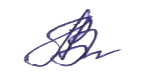      Л.В. Конова                            Приказ № 6-ОД от «30» 08    2023 г.№п/пНаименование разделов(общих тем)КоличествочасовПеречень электронных (цифровых)Образовательных ресурсов1Знания о физической культуре1https://resh.edu.ru/subject/lesson/5733/main/https://resh.edu.ru/subject/lesson/5736/main/2Способы самостоятельной деятельности1https://resh.edu.ru/subject/lesson/5097/main/168960/https://resh.edu.ru/subject/less3Физическое совершенствованиеon/5566/main/168981/https://resh.edu.ru/subject/lesson/5566/main/168981/3.1Оздоровительная физическая культура3https://resh.edu.ru/subject/lesson/5566/main/168981/3.2Спортивно- оздоровительная физическая культура61https://resh.edu.ru/subject/lesson/4192/main/https://resh.edu.ru/subject/lesson/4192/main/https://resh.edu.ru/subject/lesson/5745/main/https://resh.edu.ru/subject/lesson/4191/main/https://resh.edu.ru/subject/lesson/5740/main/223644/https://resh.edu.ru/subject/lesson/5740/main/223644/https://resh.edu.ru/subject/lesson/5739/main/https://resh.edu.ru/subject/lesson/4078/main/https://resh.edu.ru/subject/lesson/4078/main/https://resh.edu.ru/subject/lesson/4144/main/ https://resh.edu.ru/subject/lesson/5752/main/189789/3.2Спортивно- оздоровительная физическая культураИтого 66№п/пНаименование разделов и тем программыВсего часовЭлектронные (цифровые) образовательные ресурсы1Знания о физической культуре32Способы самостоятельной деятельности83Оздоровительная физическая культура34Спортивно-оздоровительная физическая культура335Прикладно-ориентированная физическая культура21ОБЩЕЕКОЛИЧЕСТВОЧАСОВПО ПРОГРАММЕОБЩЕЕКОЛИЧЕСТВОЧАСОВПО ПРОГРАММЕ68№ п/пНаименование разделов и тем программыВсего часовЭлектронные (цифровые) образовательные ресурсы1Знания о физической культуре22Способы самостоятельной деятельности43Оздоровительная физическая культура24Спортивно-оздоровительная физическая культура355Прикладно-ориентированная физическая культура25ОБЩЕЕКОЛИЧЕСТВОЧАСОВПО ПРОГРАММЕОБЩЕЕКОЛИЧЕСТВОЧАСОВПО ПРОГРАММЕ68№п/пНаименование разделов и тем программыВсего часовЭлектронные(цифровые) образовательные ресурсы1Знания о физической культуре22Способы самостоятельной деятельности53Оздоровительная физическая культура24Спортивно-оздоровительная физическая культура325Прикладно-ориентированная физическая культура27ОБЩЕЕКОЛИЧЕСТВОЧАСОВПО ПРОГРАММЕОБЩЕЕКОЛИЧЕСТВОЧАСОВПО ПРОГРАММЕ68№п/пТема урокаДата по плануДата по фактуЭлектронные цифровые образовательные ресурсыЗнания о физической культуреЗнания о физической культуреЗнания о физической культуреЗнания о физической культуреЗнания о физической культуре1Что такое физическая культура Современные физические упражненияhttps://resh.edu.ru/subject/9/Способы самостоятельной деятельностиСпособы самостоятельной деятельностиСпособы самостоятельной деятельностиСпособы самостоятельной деятельностиСпособы самостоятельной деятельности2Режим дня и правила его составления и соблюдения Личная гигиена и гигиенические процедурыhttps://resh.edu.ru/subject/9/Оздоровительная физическая культураОздоровительная физическая культураОздоровительная физическая культураОздоровительная физическая культураОздоровительная физическая культура3Комплексы утренней зарядки и физкультминуток в режиме дня школьникаhttps://resh.edu.ru/subject/9/4Осанка человека. Упражнения для осанкиhttps://resh.edu.ru/subject/9/Спортивно-оздоровительная физическая культураСпортивно-оздоровительная физическая культураСпортивно-оздоровительная физическая культураСпортивно-оздоровительная физическая культураСпортивно-оздоровительная физическая культура5Понятие гимнастики и спортивной гимнастикиhttps://resh.edu.ru/subject/9/6Исходные положения в физических упражненияхhttps://resh.edu.ru/subject/9/7Правила поведения на уроках физической культурыhttps://resh.edu.ru/subject/9/8Стилизованные способы передвижения ходьбой и бегомhttps://resh.edu.ru/subject/9/9Акробатические упражнения, основные техникиhttps://resh.edu.ru/subject/9/10Строевые упражнения и организующие команды на уроках физической культурыhttps://resh.edu.ru/subject/9/11Способы построения и повороты стоя на местеhttps://resh.edu.ru/subject/9/12Стилизованные передвижения (гимнастический шаг, бег)https://resh.edu.ru/subject/9/13Гимнастические упражнения с мячомhttps://resh.edu.ru/subject/9/14Гимнастические упражнения со скакалкойhttps://resh.edu.ru/subject/9/15Гимнастические упражнения в прыжкахhttps://resh.edu.ru/subject/9/16Подъем туловища из положения лежа на спине и животеhttps://resh.edu.ru/subject/9/17Подъем ног из положения лежа на животеhttps://resh.edu.ru/subject/9/18Сгибание рук в положении упор лежаhttps://resh.edu.ru/subject/9/19Разучивание прыжков в группировкеhttps://resh.edu.ru/subject/9/20Учимся гимнастическим упражнениямhttps://resh.edu.ru/subject/9/21Прыжки в упоре на руках, толчком двумя ногамиhttps://resh.edu.ru/subject/9/22Строевые упражнения с лыжами в рукахhttps://resh.edu.ru/subject/9/23Упражнения в передвижении на лыжахhttps://resh.edu.ru/subject/9/24Имитационные упражнения техники передвижения на лыжахhttps://resh.edu.ru/subject/9/25Техника ступающего шага вовремя передвиженияhttps://resh.edu.ru/subject/9/26Имитационные упражнения техники передвижения на лыжах скользящимшагомhttps://resh.edu.ru/subject/9/27Техника передвижения скользящим шагом в полной координацииhttps://resh.edu.ru/subject/9/28Чем отличается ходьба от бегаhttps://resh.edu.ru/subject/9/29Упражнения в передвижении с равномерной скоростьюhttps://resh.edu.ru/subject/9/30Упражнения в передвижении с изменением скоростиhttps://resh.edu.ru/subject/9/31Обучение равномерному бегу в колонне по одному с невысокой скоростьюhttps://resh.edu.ru/subject/9/32Обучение равномерному бегу в колоннеПо одному с разной скоростью передвиженияhttps://resh.edu.ru/subject/9/33Обучение равномерному бегу в колонне по одному в чередовании с равномерной ходьбойhttps://resh.edu.ru/subject/9/34Правила выполнения прыжка в длину с местаhttps://resh.edu.ru/subject/9/35Разучивание одновременногоОтталкивания двумя ногамиhttps://resh.edu.ru/subject/9/36Приземление после спрыгивания с горки матовhttps://resh.edu.ru/subject/9/37Обучение прыжку в длину с места в полной координацииhttps://resh.edu.ru/subject/9/38Разучивание техники выполнения прыжка в длину и в высоту с прямого разбегаhttps://resh.edu.ru/subject/9/39Разучивание фазы приземления из прыжка Разучивание фазы разбега и отталкивания в прыжкеhttps://resh.edu.ru/subject/9/40Разучивание выполнения прыжка в длину с местаhttps://resh.edu.ru/subject/9/41Считалки для подвижных игр РазучиваниеИгровых действий и правил подвижных игрhttps://resh.edu.ru/subject/9/42Разучивание игровых действий и правил подвижных игрhttps://resh.edu.ru/subject/9/43Обучение способам организации игровых площадокhttps://resh.edu.ru/subject/9/44Самостоятельная организация и проведение подвижных игрhttps://resh.edu.ru/subject/9/45Разучивание подвижной игры «Охотники и утки»https://resh.edu.ru/subject/9/46Разучивание подвижной игры «Не попади в болото»https://resh.edu.ru/subject/9/47Разучивание подвижной игры «Не оступись»https://resh.edu.ru/subject/9/48Разучивание подвижной игры «Кто больше соберет яблок»https://resh.edu.ru/subject/9/49Разучивание подвижной игры «Брось- поймай»https://resh.edu.ru/subject/9/50Разучивание подвижной игры «Пингвины с мячом»https://resh.edu.ru/subject/9/Прикладно-ориентированная физическая культураПрикладно-ориентированная физическая культураПрикладно-ориентированная физическая культураПрикладно-ориентированная физическая культураПрикладно-ориентированная физическая культура51ГТО–что это такое? История ГТО. Спортивные нормативыhttps://resh.edu.ru/subject/9/52Основные правила, ТБ на уроках,Особенности проведения испытаний (тестов) ВФСК ГТОhttps://resh.edu.ru/subject/9/53Освоение правил и техники выполнения норматива комплекса ГТО. Бегна10ми30м. Подвижные игрыhttps://resh.edu.ru/subject/9/54Освоение правил и техники выполнения норматива комплекса ГТО. Смешанное передвижение. Подвижные игрыhttps://resh.edu.ru/subject/9/55Освоение правил и техники выполненияНорматива комплекса ГТО. Ходьба на лыжах. Подвижные игрыhttps://resh.edu.ru/subject/9/56Освоение правил и техники выполнения норматива комплекса ГТО. Плавание.Подвижные игрыhttps://resh.edu.ru/subject/9/57Освоение правил и техники выполнения норматива комплекса ГТО. 6-ти минутный бег. Подвижные игрыhttps://resh.edu.ru/subject/9/58Освоение правил и техники выполненияНорматива комплекса ГТО. Бросок набивного мяча. Подвижные игрыhttps://resh.edu.ru/subject/9/59Освоение правил и техники выполнения норматива комплекса ГТО. Поднимание туловища из положения лежа на спине.Подвижные игрыhttps://resh.edu.ru/subject/9/60Освоение правил и техники выполнения норматива комплекса ГТО. Прыжок в длину с места толчком двумя ногами.Подвижные игрыhttps://resh.edu.ru/subject/9/61Освоение правил и техники выполнения норматива комплекса ГТО. Наклон вперед из положения стоя наГимнастической скамье. Подвижные игрыhttps://resh.edu.ru/subject/9/62Освоение правил и техники выполнения норматива комплекса ГТО. Метание теннисного мяча в цель. Подвижные игрыhttps://resh.edu.ru/subject/9/63Освоение правил и техники выполненияНорматива комплекса ГТО. Челночный бег 3*10м. Подвижные игрыhttps://resh.edu.ru/subject/9/64Освоение правил и техники выполнения норматива комплекса ГТО. Челночный бег 3*10м. Подвижные игрыhttps://resh.edu.ru/subject/9/65Пробное тестирование с соблюдением правил и техник и выполнения испытаний (тестов) 1-2 ступени ГТОhttps://resh.edu.ru/subject/9/66Пробное тестирование с соблюдениемправил и техники выполнения испытаний (тестов) 1-2 ступени ГТОhttps://resh.edu.ru/subject/9/ОБЩЕЕ КОЛИЧЕСТВО ЧАСОВ ПО ПРОГРАММЕОБЩЕЕ КОЛИЧЕСТВО ЧАСОВ ПО ПРОГРАММЕ666666№п/пТема урокаДата по плануДата по фактуДата по фактуДата по фактуЭлектронные цифровые образовательные ресурсыЗнания о физической культуреЗнания о физической культуреЗнания о физической культуреЗнания о физической культуреЗнания о физической культуреЗнания о физической культуреЗнания о физической культуре1История подвижных игр и соревнований у древних народовhttps://resh.edu.ru/subject/9/2Зарождение Олимпийских игрhttps://resh.edu.ru/subject/9/3Современные Олимпийские игрыhttps://resh.edu.ru/subject/9/СпособысамостоятельнойдеятельностиСпособысамостоятельнойдеятельностиСпособысамостоятельнойдеятельностиСпособысамостоятельнойдеятельностиСпособысамостоятельнойдеятельностиСпособысамостоятельнойдеятельностиСпособысамостоятельнойдеятельности4Физическое развитиеhttps://resh.edu.ru/subject/9/5Физические качестваhttps://resh.edu.ru/subject/9/6Сила как физическое качествоhttps://resh.edu.ru/subject/9/7Быстрота как физическое качествоhttps://resh.edu.ru/subject/9/8Выносливость как физическое качествоhttps://resh.edu.ru/subject/9/9Гибкость как физическое качествоhttps://resh.edu.ru/subject/9/10Развитие координации движенийhttps://resh.edu.ru/subject/9/11Развитие координации движенийhttps://resh.edu.ru/subject/9/Оздоровительная физическая культураОздоровительная физическая культураОздоровительная физическая культураОздоровительная физическая культураОздоровительная физическая культураОздоровительная физическая культураОздоровительная физическая культура12Дневник наблюдений по физической культуреhttps://resh.edu.ru/subject/9/13Закаливание организмаhttps://resh.edu.ru/subject/9/14Утренняя зарядка Составление комплекса утренней зарядкиhttps://resh.edu.ru/subject/9/Спортивно-оздоровительная физическая культураСпортивно-оздоровительная физическая культураСпортивно-оздоровительная физическая культураСпортивно-оздоровительная физическая культураСпортивно-оздоровительная физическая культураСпортивно-оздоровительная физическая культураСпортивно-оздоровительная физическая культура15Правила поведения на уроках гимнастики и акробатикиhttps://resh.edu.ru/subject/9/16Строевые упражнения и командыhttps://resh.edu.ru/subject/9/17Прыжковые упражненияhttps://resh.edu.ru/subject/9/18Гимнастическая разминкаhttps://resh.edu.ru/subject/9/19Ходьба на гимнастической скамейкеhttps://resh.edu.ru/subject/9/20Упражнения с гимнастической скакалкойhttps://resh.edu.ru/subject/9/21Упражнения с гимнастическим мячомhttps://resh.edu.ru/subject/9/22Танцевальные гимнастические движенияhttps://resh.edu.ru/subject/9/23Правила поведения на занятиях лыжной подготовкойhttps://resh.edu.ru/subject/9/24Передвижение на лыжах двухшажным попеременным ходомhttps://resh.edu.ru/subject/9/25Спуск с горы в основной стойкеhttps://resh.edu.ru/subject/9/26Подъем лесенкойhttps://resh.edu.ru/subject/9/27Спуски и подъёмы на лыжахhttps://resh.edu.ru/subject/9/28Торможение лыжными палкамиhttps://resh.edu.ru/subject/9/29Торможение падением набокhttps://resh.edu.ru/subject/9/30Правила поведения на занятиях лёгкой атлетикойhttps://resh.edu.ru/subject/9/31Броски мяча в неподвижную мишеньhttps://resh.edu.ru/subject/9/32Сложнокоординированные прыжковые упражненияhttps://resh.edu.ru/subject/9/33Прыжок в высоту с прямого разбегаhttps://resh.edu.ru/subject/9/34Сложнокоординированные передвижения ходьбой погимнастической скамейкеhttps://resh.edu.ru/subject/9/35Передвижение равномерной ходьбой с наклонами туловища вперёд и стороны, разведением и сведением рукhttps://resh.edu.ru/subject/9/36Бег с поворотами и изменением направленийhttps://resh.edu.ru/subject/9/37Сложнокоординированные беговые упражненияhttps://resh.edu.ru/subject/9/38Подвижные игры с приемами спортивных игрhttps://resh.edu.ru/subject/9/39Игры с приемами баскетболаhttps://resh.edu.ru/subject/9/40Приемы баскетбола: мяч среднему и мяч соседуhttps://resh.edu.ru/subject/9/41Бросок мяча в колонне и неудобный бросокhttps://resh.edu.ru/subject/9/42Прием «волна» в баскетболеhttps://resh.edu.ru/subject/9/43Игры с приемами футбола: метко в цельhttps://resh.edu.ru/subject/9/44Гонка мячей и слалом с мячомhttps://resh.edu.ru/subject/9/45Футбольный бильярдhttps://resh.edu.ru/subject/9/46Бросок ногойhttps://resh.edu.ru/subject/9/47Подвижные игры на развитие равновесияhttps://resh.edu.ru/subject/9/Прикладно-ориентированная физическая культураПрикладно-ориентированная физическая культураПрикладно-ориентированная физическая культураПрикладно-ориентированная физическая культураПрикладно-ориентированная физическая культураПрикладно-ориентированная физическая культураПрикладно-ориентированная физическая культура48Правила выполнения спортивных нормативов 2 ступениhttps://resh.edu.ru/subject/9/49Правила техники безопасности на уроках. Укрепление здоровья через ВФСК ГТОhttps://resh.edu.ru/subject/9/50Освоение правили техники выполненияНорматива комплекса ГТО. Бегна30м. Эстафетыhttps://resh.edu.ru/subject/9/51Освоение правил и техники выполненияНорматива комплекса ГТО. Смешанное передвижениеhttps://resh.edu.ru/subject/9/52Освоение правил и техники выполнения норматива комплекса ГТО. Смешанное передвижение по пересеченнойместности. Подвижные игрыhttps://resh.edu.ru/subject/9/53Освоение правил и техники выполненияНорматива комплекса ГТО. Бег на лыжах 1 км. Эстафетыhttps://resh.edu.ru/subject/9/54Освоение правил и техники выполнения норматива комплекса ГТО. Подтягивание из виса на высокой перекладине – мальчики. Сгибание и разгибание рук вУпоре лежа на полу. Эстафетыhttps://resh.edu.ru/subject/9/55Освоение правил и техники выполнения норматива комплекса ГТО. Подтягивание из виса лежа на низкой перекладине90см. Эстафетыhttps://resh.edu.ru/subject/9/56Освоение правил и техники выполнения норматива комплекса ГТО. Наклон вперед из положения стоя наГимнастической скамье. Подвижные игрыhttps://resh.edu.ru/subject/9/57Освоение правил и техники выполнения норматива комплекса ГТО. Прыжок в длину с места толчком двумя ногами.Эстафетыhttps://resh.edu.ru/subject/9/58Освоение правил и техники выполнения норматива комплекса ГТО. Прыжок вдлину с места толчком двумя ногами. Эстафетыhttps://resh.edu.ru/subject/9/58Освоение правил и техники выполнения норматива комплекса ГТО. Прыжок вдлину с места толчком двумя ногами. Эстафетыhttps://resh.edu.ru/subject/9/59Освоение правил и техники выполнения норматива комплекса ГТО. Поднимание туловища из положения лежа на спине.Подвижные игрыhttps://resh.edu.ru/subject/9/60Освоение правил и техники выполнения норматива комплекса ГТО. Поднимание туловища из положения лежа на спине.Подвижные игрыhttps://resh.edu.ru/subject/9/61Освоение правил и техники выполнения норматива комплекса ГТО. Метание теннисного мяча в цель. Подвижные игрыhttps://resh.edu.ru/subject/9/62Освоение правил и техники выполнения норматива комплекса ГТО. МетаниеТеннисного мяча в цель. Подвижные игрыhttps://resh.edu.ru/subject/9/63Освоение правил и техники выполнения норматива комплекса ГТО. Челночный бег 3*10м. Эстафетыhttps://resh.edu.ru/subject/9/64Освоение правил и техники выполненияНорматива комплекса ГТО. Челночный бег 3*10м. Эстафетыhttps://resh.edu.ru/subject/9/65Освоение правил и техники выполнения норматива комплекса ГТО. Плавание25м. Подвижные игрыhttps://resh.edu.ru/subject/9/66"Праздник ГТО". Соревнования со сдачей норм ГТО, с соблюдением правил и техники выполнения испытаний (тестов)2ступениГТОhttps://resh.edu.ru/subject/9/67«Праздник ГТО». Соревнования со сдачей норм ГТО, с соблюдением правил и техники выполнения испытаний (тестов) 2 ступени ГТОhttps://resh.edu.ru/subject/9/68«Праздник ГТО». Соревнования со сдачей норм ГТО, с соблюдением правил и техники выполнения испытаний(тестов)2ступениГТОhttps://resh.edu.ru/subject/9/ОБЩЕЕ КОЛИЧЕСТВО ЧАСОВ ПО ПРОГРАММЕОБЩЕЕ КОЛИЧЕСТВО ЧАСОВ ПО ПРОГРАММЕ6868686868№п/пТема урокаДата по плануДата по фактуЭлектронные цифровые образовательныересурсыЗнанияофизическойкультуреЗнанияофизическойкультуреЗнанияофизическойкультуреЗнанияофизическойкультуреЗнанияофизическойкультуре1Физическая культура у древних народовhttps://resh.edu.ru/subject/9/2История появления современного спортаhttps://resh.edu.ru/subject/9/Способы самостоятельной деятельностиСпособы самостоятельной деятельностиСпособы самостоятельной деятельностиСпособы самостоятельной деятельностиСпособы самостоятельной деятельности3Виды физических упражненийhttps://resh.edu.ru/subject/9/4Измерение пульса на занятиях физической культуройhttps://resh.edu.ru/subject/9/5Дозировка физических нагрузокhttps://resh.edu.ru/subject/9/6Составление индивидуального графика занятий по развитию физических качествhttps://resh.edu.ru/subject/9/Оздоровительная физическая культураОздоровительная физическая культураОздоровительная физическая культураОздоровительная физическая культураОздоровительная физическая культура7Закаливание организма под душемhttps://resh.edu.ru/subject/9/8Дыхательная изрительная гимнастикаhttps://resh.edu.ru/subject/9/Спортивно-оздоровительная физическая культураСпортивно-оздоровительная физическая культураСпортивно-оздоровительная физическая культураСпортивно-оздоровительная физическая культураСпортивно-оздоровительная физическая культура9Строевые команды и упражненияhttps://resh.edu.ru/subject/9/10Строевые команды и упражненияhttps://resh.edu.ru/subject/9/11Лазанье по канатуhttps://resh.edu.ru/subject/9/12Передвижения по гимнастической скамейкеhttps://resh.edu.ru/subject/9/13Передвижения по гимнастической стенкеhttps://resh.edu.ru/subject/9/14Прыжки через скакалкуhttps://resh.edu.ru/subject/9/15Ритмическая гимнастикаhttps://resh.edu.ru/subject/9/16Танцевальные упражнения из танца галопhttps://resh.edu.ru/subject/9/17Танцевальные упражнения из танца полькаhttps://resh.edu.ru/subject/9/18Прыжок в длину с разбегаhttps://resh.edu.ru/subject/9/19Броски набивного мячаhttps://resh.edu.ru/subject/9/20Челночный бегhttps://resh.edu.ru/subject/9/21Бег с ускорением на короткую дистанциюhttps://resh.edu.ru/subject/9/22Беговые упражнения с координационной сложностьюhttps://resh.edu.ru/subject/9/23Передвижение на лыжах одновременным двухшажным ходомhttps://resh.edu.ru/subject/9/24Повороты на лыжах способом переступания на местеhttps://resh.edu.ru/subject/9/25Повороты на лыжах способом переступания в движенииhttps://resh.edu.ru/subject/9/26Повороты на лыжах способом переступанияhttps://resh.edu.ru/subject/9/27Торможение на лыжах способом«плуг» при спуске с пологого склонаhttps://resh.edu.ru/subject/9/28Скольжение с пологого склона с поворотами и торможениемhttps://resh.edu.ru/subject/9/29Подвижные игры с элементами спортивных игр: парашютисты, стрелкиhttps://resh.edu.ru/subject/9/30Спортивная игра баскетболhttps://resh.edu.ru/subject/9/31Спортивная игра баскетболhttps://resh.edu.ru/subject/9/32Ведение баскетбольного мяча. Ловля и передача мяча двумя рукамиhttps://resh.edu.ru/subject/9/33Ведение баскетбольного мяча. Ловля и передача мяча двумя рукамиhttps://resh.edu.ru/subject/9/34Подвижные игры с приемами баскетболаhttps://resh.edu.ru/subject/9/35Подвижные игры с приемами баскетболаhttps://resh.edu.ru/subject/9/36Спортивная игра волейболhttps://resh.edu.ru/subject/9/37Спортивная игра волейболhttps://resh.edu.ru/subject/9/38Прямая нижняя подача, приём и передача мяча снизу двумя руками на месте и в движенииhttps://resh.edu.ru/subject/9/39Прямая нижняя подача, приём и передачаМяча снизу двумя руками на месте и в движенииhttps://resh.edu.ru/subject/9/40Спортивная игра футболhttps://resh.edu.ru/subject/9/41Спортивная игра футболhttps://resh.edu.ru/subject/9/42Подвижные игры с приемами футболаhttps://resh.edu.ru/subject/9/43Подвижные игры с приемами футболаhttps://resh.edu.ru/subject/9/Прикладно-ориентированная физическая культураПрикладно-ориентированная физическая культураПрикладно-ориентированная физическая культураПрикладно-ориентированная физическая культураПрикладно-ориентированная физическая культура44Правила выполнения спортивных нормативов 2-3 ступениhttps://resh.edu.ru/subject/9/45Правила ТБ на уроках. Сохранение и укрепление здоровья через ВФСКГТОhttps://resh.edu.ru/subject/9/46Освоение правил и техники выполнения норматива комплекса ГТО. Бег на 30м.Эстафетыhttps://resh.edu.ru/subject/9/47Освоение правил и техники выполнения норматива комплекса ГТО. Бег на 30м.Эстафетыhttps://resh.edu.ru/subject/9/48Освоение правил и техники выполнения норматива комплекса ГТО. Бег на 1000мhttps://resh.edu.ru/subject/9/49Освоение правил и техники выполнения норматива комплекса ГТО. Бег на 1000мhttps://resh.edu.ru/subject/9/50Освоение правил и техники выполнения нормативакомплексаГТО.Кроссна2км.Подводящие упражненияhttps://resh.edu.ru/subject/9/51Освоение правил и техники выполненияНорматива комплекса ГТО. Кросс на 2 км. Подводящие упражненияhttps://resh.edu.ru/subject/9/52Освоение правил и техники выполнения норматива комплекса ГТО. Бег на лыжах1км. Эстафетыhttps://resh.edu.ru/subject/9/53Освоение правил и техники выполнения норматива комплекса ГТО. Подтягивание из виса на высокой перекладине – мальчики. Сгибание и разгибание рук вУпоре лежа на полу. Эстафетыhttps://resh.edu.ru/subject/9/54Освоение правил и техники выполнения норматива комплекса ГТО. Подтягивание из виса на высокой перекладине – мальчики. Сгибание и разгибание рук вупорележанаполу. Эстафетыhttps://resh.edu.ru/subject/9/55Освоение правил и техники выполнения норматива комплекса ГТО. Подтягивание из виса лежа на низкой перекладине90см. Эстафетыhttps://resh.edu.ru/subject/9/56Освоение правил и техники выполнения норматива комплекса ГТО. Подтягивание из виса лежа на низкой перекладине90см. Эстафетыhttps://resh.edu.ru/subject/9/57Освоение правил и техники выполнения норматива комплекса ГТО. Наклон вперед из положения стоя на гимнастической скамье. Подвижные игрыhttps://resh.edu.ru/subject/9/58Освоение правил и техники выполнения норматива комплекса ГТО. Наклон вперед из положения стоя наГимнастической скамье. Подвижные игрыhttps://resh.edu.ru/subject/9/59Освоение правил и техники выполнения норматива комплекса ГТО. Прыжок в длину с места толчком двумя ногами.Эстафетыhttps://resh.edu.ru/subject/9/60Освоение правил и техники выполнения норматива комплекса ГТО. Прыжок в длину с места толчком двумя ногами.Эстафетыhttps://resh.edu.ru/subject/9/61Освоение правил и техники выполнения норматива комплекса ГТО. Поднимание туловища из положения лежа на спине.Подвижные игрыhttps://resh.edu.ru/subject/9/62Освоение правил и техники выполнения норматива комплекса ГТО. Поднимание туловища из положения лежа на спине.Подвижные игрыhttps://resh.edu.ru/subject/9/63Освоение правил и техники выполнения норматива комплекса ГТО. Метание теннисного мяча, и метание мяча весом150г.Подвижные игрыhttps://resh.edu.ru/subject/9/64Освоение правил и техники выполнения норматива комплекса ГТО. Челночный бег 3*10м. Эстафетыhttps://resh.edu.ru/subject/9/65Освоение правил и техники выполненияhttps://resh.edu.ru/subject/9/норматива комплекса ГТО. Челночный бег 3*10м. Эстафеты66Освоение правил и техники выполнения норматива комплекса ГТО. Плавание 50м. Подвижные игрыhttps://resh.edu.ru/subject/9/67Соревнования «А ты сдал нормы ГТО?», с соблюдением правил и техники выполнения испытаний (тестов) 2-3ступениhttps://resh.edu.ru/subject/9/68Соревнования«А ты сдал нормы ГТО?», с соблюдением правил и техники выполнения испытаний (тестов) 2-3ступениhttps://resh.edu.ru/subject/9/ОБЩЕЕ КОЛИЧЕСТВО ЧАСОВ ПО ПРОГРАММЕОБЩЕЕ КОЛИЧЕСТВО ЧАСОВ ПО ПРОГРАММЕ686868№п/пТема урокаДата по плануДата по плануДата по фактуДата по фактуДата по фактуЭлектронные цифровые образовательные ресурсыЗнания о физической культуреЗнания о физической культуреЗнания о физической культуреЗнания о физической культуреЗнания о физической культуреЗнания о физической культуреЗнания о физической культуреЗнания о физической культуре1Из истории развития физической культуры в Россииhttps://resh.edu.ru/subject/9/2Из истории развития национальных видов спортаhttps://resh.edu.ru/subject/9/Способы самостоятельной деятельностиСпособы самостоятельной деятельностиСпособы самостоятельной деятельностиСпособы самостоятельной деятельностиСпособы самостоятельной деятельностиСпособы самостоятельной деятельностиСпособы самостоятельной деятельностиСпособы самостоятельной деятельности3Самостоятельная физическая подготовкаhttps://resh.edu.ru/subject/9/4Влияние занятий физической подготовкой на работу систем организмаhttps://resh.edu.ru/subject/9/5Оценка годовой динамик и показателей физического развития и физическойподготовленностиhttps://resh.edu.ru/subject/9/6Правила предупреждения травм на уроках физической культурыhttps://resh.edu.ru/subject/9/7Оказание первой помощи на занятиях физической культурыhttps://resh.edu.ru/subject/9/Способы самостоятельной деятельностиСпособы самостоятельной деятельностиСпособы самостоятельной деятельностиСпособы самостоятельной деятельностиСпособы самостоятельной деятельностиСпособы самостоятельной деятельностиСпособы самостоятельной деятельностиСпособы самостоятельной деятельности8Упражнения для профилактики нарушения осанки и снижения массытелаhttps://resh.edu.ru/subject/9/9Закаливание организмаhttps://resh.edu.ru/subject/9/Оздоровительная физическая культураОздоровительная физическая культураОздоровительная физическая культураОздоровительная физическая культураОздоровительная физическая культураОздоровительная физическая культураОздоровительная физическая культураОздоровительная физическая культура10Предупреждение травм при выполнении гимнастических и акробатических упражненийhttps://resh.edu.ru/subject/9/11Акробатическая комбинацияhttps://resh.edu.ru/subject/9/12Опорной прыжок через гимнастического козла с разбега способом напрыгиванияhttps://resh.edu.ru/subject/9/13Подводящие упражнения для обучения опорному прыжкуhttps://resh.edu.ru/subject/9/14Обучение опорному прыжкуhttps://resh.edu.ru/subject/9/15Упражнения на гимнастической перекладинеhttps://resh.edu.ru/subject/9/16Висы и упоры на низкой гимнастической перекладинеhttps://resh.edu.ru/subject/9/17Танцевальные упражнения «Летка-енка»https://resh.edu.ru/subject/9/18Предупреждение травм на занятиях лёгкой атлетикойhttps://resh.edu.ru/subject/9/19Упражнения в прыжках в высоту с разбегаhttps://resh.edu.ru/subject/9/20Прыжок в высоту с разбега способом перешагиванияhttps://resh.edu.ru/subject/9/21Прыжок в высоту с разбега способом перешагиванияhttps://resh.edu.ru/subject/9/22Беговые упражненияhttps://resh.edu.ru/subject/9/23Метание малого мяча на дальностьhttps://resh.edu.ru/subject/9/24Предупреждение травм на занятиях лыжной подготовкойhttps://resh.edu.ru/subject/9/25Передвижение на лыжах одновременнымОдношажным ходом: подводящие упражненияhttps://resh.edu.ru/subject/9/26Имитационные упражнения в передвижении на лыжахhttps://resh.edu.ru/subject/9/27Передвижение на лыжах одновременным одношажным ходом с небольшого склонаhttps://resh.edu.ru/subject/9/28Передвижение одношажным одновременным ходом по фазамДвижения и в полной координацииhttps://resh.edu.ru/subject/9/29Предупреждение травматизма на занятиях подвижными играмиhttps://resh.edu.ru/subject/9/30Разучивание подвижной игры«Запрещенное движение»https://resh.edu.ru/subject/9/31Разучивание подвижной игры«Подвижная цель»https://resh.edu.ru/subject/9/32Разучивание подвижной игры«Подвижная цель»https://resh.edu.ru/subject/9/33Разучивание подвижной игры «Эстафета с ведением футбольного мяча»https://resh.edu.ru/subject/9/34Разучивание подвижной игры «Эстафета с ведением футбольного мяча»https://resh.edu.ru/subject/9/35Разучивание подвижной игры «Паровая машина»https://resh.edu.ru/subject/9/36Разучивание подвижной игры «Паровая машина»https://resh.edu.ru/subject/9/37Разучивание подвижной игры «Гонка лодок»https://resh.edu.ru/subject/9/38Разучивание подвижной игры «Гонка лодок»https://resh.edu.ru/subject/9/39Упражнения из игры волейболhttps://resh.edu.ru/subject/9/40Упражнения из игры баскетболhttps://resh.edu.ru/subject/9/41Упражнения из игры футболhttps://resh.edu.ru/subject/9/Прикладно-ориентированная физическая культураПрикладно-ориентированная физическая культураПрикладно-ориентированная физическая культураПрикладно-ориентированная физическая культураПрикладно-ориентированная физическая культураПрикладно-ориентированная физическая культураПрикладно-ориентированная физическая культураПрикладно-ориентированная физическая культура42Правила выполнения спортивных нормативов 3 ступениhttps://resh.edu.ru/subject/9/43Правила ТБ на уроках. Здоровье и ЗОЖ. ГТО в наше времяhttps://resh.edu.ru/subject/9/44Освоение правил и техники выполнения норматива комплекса ГТО. Бег на 30м.Эстафетыhttps://resh.edu.ru/subject/9/45Освоение правил и техники выполнения норматива комплекса ГТО. Бег на 30м. Эстафетыhttps://resh.edu.ru/subject/9/46Освоение правил и техники выполнения норматива комплекса ГТО. Бег на 1000мhttps://resh.edu.ru/subject/9/47Освоение правил и техники выполнения норматива комплекса ГТО. Бег на 1000мhttps://resh.edu.ru/subject/9/48Освоение правил и техники выполнения нормативакомплексаГТО.Кроссна2км. Подводящие упражненияhttps://resh.edu.ru/subject/9/49Освоение правил и техники выполнениянормативакомплексаГТО.Кроссна2км. Подводящие упражненияhttps://resh.edu.ru/subject/9/50Освоение правил и техники выполнения норматива комплекса ГТО. Бег на лыжах1км. Эстафетыhttps://resh.edu.ru/subject/9/51Освоение правил и техники выполнения норматива комплекса ГТО. Бег на лыжах 1 км. Эстафетыhttps://resh.edu.ru/subject/9/52Освоение правил и техники выполнения норматива комплекса ГТО. Подтягивание из виса на высокой перекладине – мальчики. Сгибание и разгибание рук вУпоре лежа на полу. Эстафетыhttps://resh.edu.ru/subject/9/53Освоение правил и техники выполнения норматива комплекса ГТО. Подтягивание из виса на высокой перекладине – мальчики. Сгибание и разгибание рук вупоре лежа на полу. Эстафетыhttps://resh.edu.ru/subject/9/54Освоение правил и техники выполнения норматива комплекса ГТО. Подтягивание из виса лежа на низкой перекладине 90см. Эстафетыhttps://resh.edu.ru/subject/9/55Освоение правил и техники выполнения норматива комплекса ГТО. Подтягивание из виса лежа на низкой перекладине90см. Эстафетыhttps://resh.edu.ru/subject/9/56Освоение правил и техники выполнения норматива комплекса ГТО. Наклон вперед из положения стоя нагимнастической скамье. Подвижные игрыhttps://resh.edu.ru/subject/9/57Освоение правил и техники выполнения норматива комплекса ГТО. Наклон вперед из положения стоя наГимнастической скамье. Подвижные игрыhttps://resh.edu.ru/subject/9/58Освоение правил и техники выполнения норматива комплекса ГТО. Прыжок в длину с места толчком двумя ногами.Эстафетыhttps://resh.edu.ru/subject/9/59Освоение правил и техники выполнения норматива комплекса ГТО. Прыжок в длину с места толчком двумя ногами.Эстафетыhttps://resh.edu.ru/subject/9/60Освоение правил и техники выполнения норматива комплекса ГТО. Поднимание туловища из положения лежа на спине.Подвижные игрыhttps://resh.edu.ru/subject/9/61Освоение правил и техники выполнения норматива комплекса ГТО. Поднимание туловища из положения лежа на спине. Подвижные игрыhttps://resh.edu.ru/subject/9/62Освоение правил и техники выполнениянорматива комплекса ГТО. Метание мяча весом 150г. Подвижные игрыhttps://resh.edu.ru/subject/9/63Освоение правил и техники выполнения норматива комплекса ГТО. Метание мячавесом150г.Подвижные игрыhttps://resh.edu.ru/subject/9/64Освоение правил и техники выполнениянорматива комплекса ГТО. Челночный бег 3*10м. Эстафетыhttps://resh.edu.ru/subject/9/65Освоение правил и техники выполненияНорматива комплекса ГТО. Челночный бег 3*10м. Эстафетыhttps://resh.edu.ru/subject/9/66Освоение правил и техники выполнения норматива комплекса ГТО. Плавание50м.Подвижные игрыhttps://resh.edu.ru/subject/9/67Праздник «Большие гонки», посвященный ГТО и ЗОЖ, с соблюдением правил и техники выполнения испытаний (тестов)3ступениhttps://resh.edu.ru/subject/9/68Праздник «Большие гонки», посвященный ГТО и ЗОЖ, с соблюдением правил и техники выполнения испытаний (тестов)3ступениhttps://resh.edu.ru/subject/9/ОБЩЕЕ КОЛИЧЕСТВО ЧАСОВ ПО ПРОГРАММЕОБЩЕЕ КОЛИЧЕСТВО ЧАСОВ ПО ПРОГРАММЕ686868686868